SloveniaSloveniaSloveniaSloveniaSeptember 2027September 2027September 2027September 2027SundayMondayTuesdayWednesdayThursdayFridaySaturday123456789101112131415161718Return of Primorska to the Motherland19202122232425Slovenian Sports Day2627282930NOTES: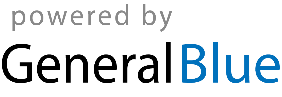 